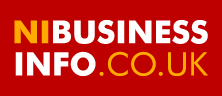 Key performance indicator assessment template You may also want to find out how to use KPIs to assess business performance. Key performance indicators (KPIs) are important measures of your business that have a direct influence on its overall performance. When choosing KPIs you should ensure that they are  SMART: 	 SpecificMeasurable Achievable Realistic Time-based Once you chose your business' KPIs, you should create a KPI assessment template that lists information on your KPIs, how they affect the business, and how you can ensure you meet the targets.  By presenting the information in a KPI assessment template, you or your staff should be able to easily manage your KPIs and concentrate on achieving the most important or profitable ones. Template document begins on next page Name of Key Performance Indicator (KPI) Enter the KPI name here - eg manufacturing cycle time of product KPI explanation Describe the KPI briefly here - eg every product to be manufactured in less than 3 hoursRelevance of the KPI Explain why the KPI is important to the success of the business - eg manufacturing the product faster gives us more stock to sell and more market share   Does this KPI affect any part of the business?Explain other KPIs important to the business that this KPI may affect - eg may affect delivery speed, customer satisfaction, and product quality How to measure the KPI Explain how you measure the success or failure of this KPI – eg:KPI is met when you produce the product within the allocated time and the right quality standardKPI is not met when you produce the product too slowly, or to an unsatisfactory standardHow to affect this KPI positively (listed by importance of activity or highest benefit) How to affect this KPI positively (listed by importance of activity or highest benefit) 1. List here any things you can do in your day-to-day business that will have a positive effect on this KPI 2. 3. 4. 5. 6. 7. 8. 9. 10. 